ΘΕΜΑ: Πρόσκληση εκπαιδευτικών κλ. ΠΕ91 – Θεατρικής Αγωγής σε προαιρετικές τηλεπιμορφώσεις Σας ενημερώνουμε για την πραγματοποίηση προαιρετικών τηλεπιμορφώσεων για τους/τις εκπαιδευτικούς κλ. ΠΕ91 – Θεατρικής Αγωγής, που υπηρετούν στην Α/θμια και Β/θμια Εκπ/ση των Π.Δ.Ε. Κεντρικής Μακεδονίας, Ανατολικής Μακεδονίας–Θράκης, Βορείου Αιγαίου, Δυτικής Μακεδονίας, Ηπείρου, Θεσσαλίας και Ιονίων Νήσων. Τίτλος: Ραδιοφωνικό ΘέατροΕισηγήτρια: Μαρία Καλιδάκη, εκπαιδευτικός κλ. ΠΕ91 στην Δ.Π.Ε. Ανατολικής Θεσσαλονίκης Ημερομηνία: Πέμπτη, 18-2-2021, 18:00-20:00Επανάληψη του σεμιναρίου με την ίδια θεματική, που υλοποιήθηκε στις 9-12-2020.Τίτλος: Κακοποίηση και Παραμέληση Παιδιού. Ο ρόλος του εκπαιδευτικούΕισηγήτρια: Νίκη Μοσχοβάκη - Φιλιππίδου, ψυχολόγος από τον Σύλλογο «Το Χαμόγελο του Παιδιού»Ημερομηνία: Δευτέρα, 22-2-2021, 18:00-20:00Όσοι/ες ενδιαφέρονται να παρακολουθήσουν την τηλεπιμόρφωση καλούνται να συμπληρώσουν την παρακάτω φόρμα συμμετοχής μέχρι μία ώρα πριν την έναρξη  των τηλεπιμορφώσεων: https://forms.gle/eKxhhsa7Lu1r56ec6. Σημειώνεται ότι ο σχετικός σύνδεσμος παρακολούθησης της τηλεπιμόρφωσης θα αποσταλεί στην ηλεκτρονική διεύθυνση των εκπαιδευτικών, που θα δηλώσουν συμμετοχή, μισή ώρα πριν την έναρξη του σεμιναρίου.Παρακαλούμε με ευθύνη των Διευθυντών/τριών των σχολικών μονάδων να ενημερωθούν οι εκπαιδευτικοί κλ. ΠΕ91 – Θεατρικής Αγωγής.            Η Συντονίστρια Ε.Ε. κλ. ΠΕ91          Μαρία – Αλεξάνδρα ΚουμανάκουΕΛΛΗΝΙΚΗ ΔΗΜΟΚΡΑΤΙΑ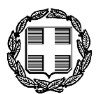 ΥΠΟΥΡΓΕΙΟ ΠΑΙΔΕΙΑΣ & ΘΡΗΣΚΕΥΜΑΤΩΝ------ΠΕΡΙΦΕΡΕΙΑΚΗ ΔΙΕΥΘΥΝΣΗ Α/ΘΜΙΑΣ & Β/ΘΜΙΑΣ ΕΚΠΑΙΔΕΥΣΗΣ ΚΕΝΤΡΙΚΗΣ ΜΑΚΕΔΟΝΙΑΣ2ο ΠΕΡΙΦΕΡΕΙΑΚΟ ΚΕΝΤΡΟ ΕΚΠΑΙΔΕΥΤΙΚΟΥ ΣΧΕΔΙΑΣΜΟΥ (ΠΕ.Κ.Ε.Σ.)------ΕΛΛΗΝΙΚΗ ΔΗΜΟΚΡΑΤΙΑΥΠΟΥΡΓΕΙΟ ΠΑΙΔΕΙΑΣ & ΘΡΗΣΚΕΥΜΑΤΩΝ------ΠΕΡΙΦΕΡΕΙΑΚΗ ΔΙΕΥΘΥΝΣΗ Α/ΘΜΙΑΣ & Β/ΘΜΙΑΣ ΕΚΠΑΙΔΕΥΣΗΣ ΚΕΝΤΡΙΚΗΣ ΜΑΚΕΔΟΝΙΑΣ2ο ΠΕΡΙΦΕΡΕΙΑΚΟ ΚΕΝΤΡΟ ΕΚΠΑΙΔΕΥΤΙΚΟΥ ΣΧΕΔΙΑΣΜΟΥ (ΠΕ.Κ.Ε.Σ.)------ΕΛΛΗΝΙΚΗ ΔΗΜΟΚΡΑΤΙΑΥΠΟΥΡΓΕΙΟ ΠΑΙΔΕΙΑΣ & ΘΡΗΣΚΕΥΜΑΤΩΝ------ΠΕΡΙΦΕΡΕΙΑΚΗ ΔΙΕΥΘΥΝΣΗ Α/ΘΜΙΑΣ & Β/ΘΜΙΑΣ ΕΚΠΑΙΔΕΥΣΗΣ ΚΕΝΤΡΙΚΗΣ ΜΑΚΕΔΟΝΙΑΣ2ο ΠΕΡΙΦΕΡΕΙΑΚΟ ΚΕΝΤΡΟ ΕΚΠΑΙΔΕΥΤΙΚΟΥ ΣΧΕΔΙΑΣΜΟΥ (ΠΕ.Κ.Ε.Σ.)------ΕΛΛΗΝΙΚΗ ΔΗΜΟΚΡΑΤΙΑΥΠΟΥΡΓΕΙΟ ΠΑΙΔΕΙΑΣ & ΘΡΗΣΚΕΥΜΑΤΩΝ------ΠΕΡΙΦΕΡΕΙΑΚΗ ΔΙΕΥΘΥΝΣΗ Α/ΘΜΙΑΣ & Β/ΘΜΙΑΣ ΕΚΠΑΙΔΕΥΣΗΣ ΚΕΝΤΡΙΚΗΣ ΜΑΚΕΔΟΝΙΑΣ2ο ΠΕΡΙΦΕΡΕΙΑΚΟ ΚΕΝΤΡΟ ΕΚΠΑΙΔΕΥΤΙΚΟΥ ΣΧΕΔΙΑΣΜΟΥ (ΠΕ.Κ.Ε.Σ.)------Σταυρούπολη,   15-2-2021ΕΛΛΗΝΙΚΗ ΔΗΜΟΚΡΑΤΙΑΥΠΟΥΡΓΕΙΟ ΠΑΙΔΕΙΑΣ & ΘΡΗΣΚΕΥΜΑΤΩΝ------ΠΕΡΙΦΕΡΕΙΑΚΗ ΔΙΕΥΘΥΝΣΗ Α/ΘΜΙΑΣ & Β/ΘΜΙΑΣ ΕΚΠΑΙΔΕΥΣΗΣ ΚΕΝΤΡΙΚΗΣ ΜΑΚΕΔΟΝΙΑΣ2ο ΠΕΡΙΦΕΡΕΙΑΚΟ ΚΕΝΤΡΟ ΕΚΠΑΙΔΕΥΤΙΚΟΥ ΣΧΕΔΙΑΣΜΟΥ (ΠΕ.Κ.Ε.Σ.)------ΕΛΛΗΝΙΚΗ ΔΗΜΟΚΡΑΤΙΑΥΠΟΥΡΓΕΙΟ ΠΑΙΔΕΙΑΣ & ΘΡΗΣΚΕΥΜΑΤΩΝ------ΠΕΡΙΦΕΡΕΙΑΚΗ ΔΙΕΥΘΥΝΣΗ Α/ΘΜΙΑΣ & Β/ΘΜΙΑΣ ΕΚΠΑΙΔΕΥΣΗΣ ΚΕΝΤΡΙΚΗΣ ΜΑΚΕΔΟΝΙΑΣ2ο ΠΕΡΙΦΕΡΕΙΑΚΟ ΚΕΝΤΡΟ ΕΚΠΑΙΔΕΥΤΙΚΟΥ ΣΧΕΔΙΑΣΜΟΥ (ΠΕ.Κ.Ε.Σ.)------Αρ. Πρωτ.: 366ΕΛΛΗΝΙΚΗ ΔΗΜΟΚΡΑΤΙΑΥΠΟΥΡΓΕΙΟ ΠΑΙΔΕΙΑΣ & ΘΡΗΣΚΕΥΜΑΤΩΝ------ΠΕΡΙΦΕΡΕΙΑΚΗ ΔΙΕΥΘΥΝΣΗ Α/ΘΜΙΑΣ & Β/ΘΜΙΑΣ ΕΚΠΑΙΔΕΥΣΗΣ ΚΕΝΤΡΙΚΗΣ ΜΑΚΕΔΟΝΙΑΣ2ο ΠΕΡΙΦΕΡΕΙΑΚΟ ΚΕΝΤΡΟ ΕΚΠΑΙΔΕΥΤΙΚΟΥ ΣΧΕΔΙΑΣΜΟΥ (ΠΕ.Κ.Ε.Σ.)------ΕΛΛΗΝΙΚΗ ΔΗΜΟΚΡΑΤΙΑΥΠΟΥΡΓΕΙΟ ΠΑΙΔΕΙΑΣ & ΘΡΗΣΚΕΥΜΑΤΩΝ------ΠΕΡΙΦΕΡΕΙΑΚΗ ΔΙΕΥΘΥΝΣΗ Α/ΘΜΙΑΣ & Β/ΘΜΙΑΣ ΕΚΠΑΙΔΕΥΣΗΣ ΚΕΝΤΡΙΚΗΣ ΜΑΚΕΔΟΝΙΑΣ2ο ΠΕΡΙΦΕΡΕΙΑΚΟ ΚΕΝΤΡΟ ΕΚΠΑΙΔΕΥΤΙΚΟΥ ΣΧΕΔΙΑΣΜΟΥ (ΠΕ.Κ.Ε.Σ.)------ΕΛΛΗΝΙΚΗ ΔΗΜΟΚΡΑΤΙΑΥΠΟΥΡΓΕΙΟ ΠΑΙΔΕΙΑΣ & ΘΡΗΣΚΕΥΜΑΤΩΝ------ΠΕΡΙΦΕΡΕΙΑΚΗ ΔΙΕΥΘΥΝΣΗ Α/ΘΜΙΑΣ & Β/ΘΜΙΑΣ ΕΚΠΑΙΔΕΥΣΗΣ ΚΕΝΤΡΙΚΗΣ ΜΑΚΕΔΟΝΙΑΣ2ο ΠΕΡΙΦΕΡΕΙΑΚΟ ΚΕΝΤΡΟ ΕΚΠΑΙΔΕΥΤΙΚΟΥ ΣΧΕΔΙΑΣΜΟΥ (ΠΕ.Κ.Ε.Σ.)------ΕΛΛΗΝΙΚΗ ΔΗΜΟΚΡΑΤΙΑΥΠΟΥΡΓΕΙΟ ΠΑΙΔΕΙΑΣ & ΘΡΗΣΚΕΥΜΑΤΩΝ------ΠΕΡΙΦΕΡΕΙΑΚΗ ΔΙΕΥΘΥΝΣΗ Α/ΘΜΙΑΣ & Β/ΘΜΙΑΣ ΕΚΠΑΙΔΕΥΣΗΣ ΚΕΝΤΡΙΚΗΣ ΜΑΚΕΔΟΝΙΑΣ2ο ΠΕΡΙΦΕΡΕΙΑΚΟ ΚΕΝΤΡΟ ΕΚΠΑΙΔΕΥΤΙΚΟΥ ΣΧΕΔΙΑΣΜΟΥ (ΠΕ.Κ.Ε.Σ.)------ΠΡΟΣ:   Δ/νσεις Α/θμιας & Β/θμιας Εκπ/σης των Π.Δ.Ε. Κεντρικής Μακεδονίας, Ανατολικής Μακεδονίας-Θράκης, Βορείου Αιγαίου, Δυτικής Μακεδονίας, Ηπείρου, Θεσσαλίας και Ιονίων Νήσων Κοιν.:  Σχολικές μονάδες Γενικής & Ειδικής Αγωγής των Δ/νσεων Α/θμιας & Β/θμιας Εκπ/σης των Π.Δ.Ε. Κεντρικής Μακεδονίας, Ανατολικής Μακεδονίας-Θράκης,  Βορείου  Αιγαίου, Δυτικής Μακεδονίας, Ηπείρου, Θεσσαλίας και Ιονίων Νήσων (διά των Διευθύνσεων)Εκπαιδευτικούς κλ. ΠΕ91-Θεατρικής Αγωγής συμπεριλαμβανομένων των εκπαιδευτικών ΕΣΠΑ Γενικής & Ειδικής Αγωγής(διά των Σχολείων) 1ο, 3ο & 4ο ΠΕ.Κ.Ε.Σ. Κεντρικής Μακεδονίας, ΠΕ.Κ.Ε.Σ Ανατολικής Μακεδονίας-Θράκης, Δυτικής Μακεδονίας, Ηπείρου και Θεσσαλίας, 1ο & 2ο ΠΕ.Κ.Ε.Σ  Βόρειου Αιγαίου και Ιονίων Νήσων Π.Δ.Ε. Κεντρικής Μακεδονίας, Ανατολικής Μακεδονίας-Θράκης,   Βορείου  Αιγαίου, Δυτικής Μακεδονίας, Ηπείρου, Θεσσαλίας και Ιονίων Νήσων Ταχ. Δ/νση:Κολοκοτρώνη 22 ΠΡΟΣ:   Δ/νσεις Α/θμιας & Β/θμιας Εκπ/σης των Π.Δ.Ε. Κεντρικής Μακεδονίας, Ανατολικής Μακεδονίας-Θράκης, Βορείου Αιγαίου, Δυτικής Μακεδονίας, Ηπείρου, Θεσσαλίας και Ιονίων Νήσων Κοιν.:  Σχολικές μονάδες Γενικής & Ειδικής Αγωγής των Δ/νσεων Α/θμιας & Β/θμιας Εκπ/σης των Π.Δ.Ε. Κεντρικής Μακεδονίας, Ανατολικής Μακεδονίας-Θράκης,  Βορείου  Αιγαίου, Δυτικής Μακεδονίας, Ηπείρου, Θεσσαλίας και Ιονίων Νήσων (διά των Διευθύνσεων)Εκπαιδευτικούς κλ. ΠΕ91-Θεατρικής Αγωγής συμπεριλαμβανομένων των εκπαιδευτικών ΕΣΠΑ Γενικής & Ειδικής Αγωγής(διά των Σχολείων) 1ο, 3ο & 4ο ΠΕ.Κ.Ε.Σ. Κεντρικής Μακεδονίας, ΠΕ.Κ.Ε.Σ Ανατολικής Μακεδονίας-Θράκης, Δυτικής Μακεδονίας, Ηπείρου και Θεσσαλίας, 1ο & 2ο ΠΕ.Κ.Ε.Σ  Βόρειου Αιγαίου και Ιονίων Νήσων Π.Δ.Ε. Κεντρικής Μακεδονίας, Ανατολικής Μακεδονίας-Θράκης,   Βορείου  Αιγαίου, Δυτικής Μακεδονίας, Ηπείρου, Θεσσαλίας και Ιονίων Νήσων 56430 ΣταυρούποληΠΡΟΣ:   Δ/νσεις Α/θμιας & Β/θμιας Εκπ/σης των Π.Δ.Ε. Κεντρικής Μακεδονίας, Ανατολικής Μακεδονίας-Θράκης, Βορείου Αιγαίου, Δυτικής Μακεδονίας, Ηπείρου, Θεσσαλίας και Ιονίων Νήσων Κοιν.:  Σχολικές μονάδες Γενικής & Ειδικής Αγωγής των Δ/νσεων Α/θμιας & Β/θμιας Εκπ/σης των Π.Δ.Ε. Κεντρικής Μακεδονίας, Ανατολικής Μακεδονίας-Θράκης,  Βορείου  Αιγαίου, Δυτικής Μακεδονίας, Ηπείρου, Θεσσαλίας και Ιονίων Νήσων (διά των Διευθύνσεων)Εκπαιδευτικούς κλ. ΠΕ91-Θεατρικής Αγωγής συμπεριλαμβανομένων των εκπαιδευτικών ΕΣΠΑ Γενικής & Ειδικής Αγωγής(διά των Σχολείων) 1ο, 3ο & 4ο ΠΕ.Κ.Ε.Σ. Κεντρικής Μακεδονίας, ΠΕ.Κ.Ε.Σ Ανατολικής Μακεδονίας-Θράκης, Δυτικής Μακεδονίας, Ηπείρου και Θεσσαλίας, 1ο & 2ο ΠΕ.Κ.Ε.Σ  Βόρειου Αιγαίου και Ιονίων Νήσων Π.Δ.Ε. Κεντρικής Μακεδονίας, Ανατολικής Μακεδονίας-Θράκης,   Βορείου  Αιγαίου, Δυτικής Μακεδονίας, Ηπείρου, Θεσσαλίας και Ιονίων Νήσων Πληροφορίες: Τηλέφωνο:Κουμανάκου Μ.Α.6944552265ΠΡΟΣ:   Δ/νσεις Α/θμιας & Β/θμιας Εκπ/σης των Π.Δ.Ε. Κεντρικής Μακεδονίας, Ανατολικής Μακεδονίας-Θράκης, Βορείου Αιγαίου, Δυτικής Μακεδονίας, Ηπείρου, Θεσσαλίας και Ιονίων Νήσων Κοιν.:  Σχολικές μονάδες Γενικής & Ειδικής Αγωγής των Δ/νσεων Α/θμιας & Β/θμιας Εκπ/σης των Π.Δ.Ε. Κεντρικής Μακεδονίας, Ανατολικής Μακεδονίας-Θράκης,  Βορείου  Αιγαίου, Δυτικής Μακεδονίας, Ηπείρου, Θεσσαλίας και Ιονίων Νήσων (διά των Διευθύνσεων)Εκπαιδευτικούς κλ. ΠΕ91-Θεατρικής Αγωγής συμπεριλαμβανομένων των εκπαιδευτικών ΕΣΠΑ Γενικής & Ειδικής Αγωγής(διά των Σχολείων) 1ο, 3ο & 4ο ΠΕ.Κ.Ε.Σ. Κεντρικής Μακεδονίας, ΠΕ.Κ.Ε.Σ Ανατολικής Μακεδονίας-Θράκης, Δυτικής Μακεδονίας, Ηπείρου και Θεσσαλίας, 1ο & 2ο ΠΕ.Κ.Ε.Σ  Βόρειου Αιγαίου και Ιονίων Νήσων Π.Δ.Ε. Κεντρικής Μακεδονίας, Ανατολικής Μακεδονίας-Θράκης,   Βορείου  Αιγαίου, Δυτικής Μακεδονίας, Ηπείρου, Θεσσαλίας και Ιονίων Νήσων Ηλ. διεύθυνση:m.koumanakou@gmail.comΠΡΟΣ:   Δ/νσεις Α/θμιας & Β/θμιας Εκπ/σης των Π.Δ.Ε. Κεντρικής Μακεδονίας, Ανατολικής Μακεδονίας-Θράκης, Βορείου Αιγαίου, Δυτικής Μακεδονίας, Ηπείρου, Θεσσαλίας και Ιονίων Νήσων Κοιν.:  Σχολικές μονάδες Γενικής & Ειδικής Αγωγής των Δ/νσεων Α/θμιας & Β/θμιας Εκπ/σης των Π.Δ.Ε. Κεντρικής Μακεδονίας, Ανατολικής Μακεδονίας-Θράκης,  Βορείου  Αιγαίου, Δυτικής Μακεδονίας, Ηπείρου, Θεσσαλίας και Ιονίων Νήσων (διά των Διευθύνσεων)Εκπαιδευτικούς κλ. ΠΕ91-Θεατρικής Αγωγής συμπεριλαμβανομένων των εκπαιδευτικών ΕΣΠΑ Γενικής & Ειδικής Αγωγής(διά των Σχολείων) 1ο, 3ο & 4ο ΠΕ.Κ.Ε.Σ. Κεντρικής Μακεδονίας, ΠΕ.Κ.Ε.Σ Ανατολικής Μακεδονίας-Θράκης, Δυτικής Μακεδονίας, Ηπείρου και Θεσσαλίας, 1ο & 2ο ΠΕ.Κ.Ε.Σ  Βόρειου Αιγαίου και Ιονίων Νήσων Π.Δ.Ε. Κεντρικής Μακεδονίας, Ανατολικής Μακεδονίας-Θράκης,   Βορείου  Αιγαίου, Δυτικής Μακεδονίας, Ηπείρου, Θεσσαλίας και Ιονίων Νήσων Ιστοσελίδα:www.kmaked.gr/2pekesΠΡΟΣ:   Δ/νσεις Α/θμιας & Β/θμιας Εκπ/σης των Π.Δ.Ε. Κεντρικής Μακεδονίας, Ανατολικής Μακεδονίας-Θράκης, Βορείου Αιγαίου, Δυτικής Μακεδονίας, Ηπείρου, Θεσσαλίας και Ιονίων Νήσων Κοιν.:  Σχολικές μονάδες Γενικής & Ειδικής Αγωγής των Δ/νσεων Α/θμιας & Β/θμιας Εκπ/σης των Π.Δ.Ε. Κεντρικής Μακεδονίας, Ανατολικής Μακεδονίας-Θράκης,  Βορείου  Αιγαίου, Δυτικής Μακεδονίας, Ηπείρου, Θεσσαλίας και Ιονίων Νήσων (διά των Διευθύνσεων)Εκπαιδευτικούς κλ. ΠΕ91-Θεατρικής Αγωγής συμπεριλαμβανομένων των εκπαιδευτικών ΕΣΠΑ Γενικής & Ειδικής Αγωγής(διά των Σχολείων) 1ο, 3ο & 4ο ΠΕ.Κ.Ε.Σ. Κεντρικής Μακεδονίας, ΠΕ.Κ.Ε.Σ Ανατολικής Μακεδονίας-Θράκης, Δυτικής Μακεδονίας, Ηπείρου και Θεσσαλίας, 1ο & 2ο ΠΕ.Κ.Ε.Σ  Βόρειου Αιγαίου και Ιονίων Νήσων Π.Δ.Ε. Κεντρικής Μακεδονίας, Ανατολικής Μακεδονίας-Θράκης,   Βορείου  Αιγαίου, Δυτικής Μακεδονίας, Ηπείρου, Θεσσαλίας και Ιονίων Νήσων 